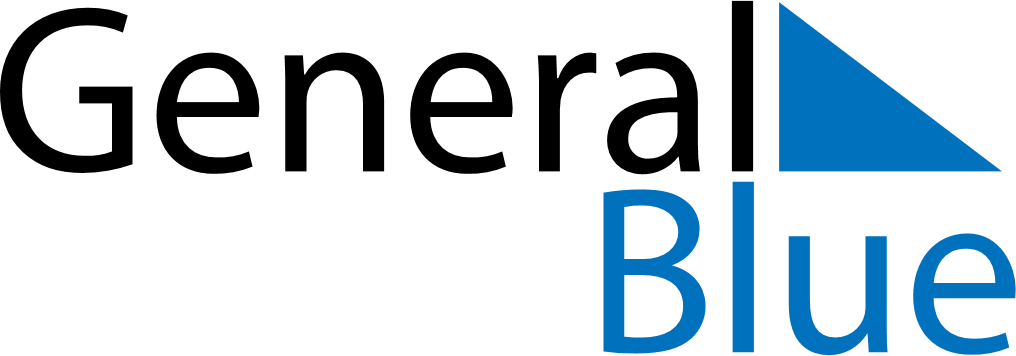 March 2024March 2024March 2024March 2024March 2024March 2024March 2024Boda, Lobaye, Central African RepublicBoda, Lobaye, Central African RepublicBoda, Lobaye, Central African RepublicBoda, Lobaye, Central African RepublicBoda, Lobaye, Central African RepublicBoda, Lobaye, Central African RepublicBoda, Lobaye, Central African RepublicSundayMondayMondayTuesdayWednesdayThursdayFridaySaturday12Sunrise: 6:01 AMSunset: 6:03 PMDaylight: 12 hours and 2 minutes.Sunrise: 6:01 AMSunset: 6:03 PMDaylight: 12 hours and 2 minutes.34456789Sunrise: 6:00 AMSunset: 6:03 PMDaylight: 12 hours and 2 minutes.Sunrise: 6:00 AMSunset: 6:03 PMDaylight: 12 hours and 2 minutes.Sunrise: 6:00 AMSunset: 6:03 PMDaylight: 12 hours and 2 minutes.Sunrise: 6:00 AMSunset: 6:03 PMDaylight: 12 hours and 3 minutes.Sunrise: 5:59 AMSunset: 6:03 PMDaylight: 12 hours and 3 minutes.Sunrise: 5:59 AMSunset: 6:02 PMDaylight: 12 hours and 3 minutes.Sunrise: 5:58 AMSunset: 6:02 PMDaylight: 12 hours and 3 minutes.Sunrise: 5:58 AMSunset: 6:02 PMDaylight: 12 hours and 4 minutes.1011111213141516Sunrise: 5:58 AMSunset: 6:02 PMDaylight: 12 hours and 4 minutes.Sunrise: 5:57 AMSunset: 6:02 PMDaylight: 12 hours and 4 minutes.Sunrise: 5:57 AMSunset: 6:02 PMDaylight: 12 hours and 4 minutes.Sunrise: 5:57 AMSunset: 6:02 PMDaylight: 12 hours and 4 minutes.Sunrise: 5:57 AMSunset: 6:02 PMDaylight: 12 hours and 4 minutes.Sunrise: 5:56 AMSunset: 6:01 PMDaylight: 12 hours and 5 minutes.Sunrise: 5:56 AMSunset: 6:01 PMDaylight: 12 hours and 5 minutes.Sunrise: 5:55 AMSunset: 6:01 PMDaylight: 12 hours and 5 minutes.1718181920212223Sunrise: 5:55 AMSunset: 6:01 PMDaylight: 12 hours and 5 minutes.Sunrise: 5:55 AMSunset: 6:01 PMDaylight: 12 hours and 6 minutes.Sunrise: 5:55 AMSunset: 6:01 PMDaylight: 12 hours and 6 minutes.Sunrise: 5:54 AMSunset: 6:01 PMDaylight: 12 hours and 6 minutes.Sunrise: 5:54 AMSunset: 6:00 PMDaylight: 12 hours and 6 minutes.Sunrise: 5:53 AMSunset: 6:00 PMDaylight: 12 hours and 6 minutes.Sunrise: 5:53 AMSunset: 6:00 PMDaylight: 12 hours and 7 minutes.Sunrise: 5:52 AMSunset: 6:00 PMDaylight: 12 hours and 7 minutes.2425252627282930Sunrise: 5:52 AMSunset: 6:00 PMDaylight: 12 hours and 7 minutes.Sunrise: 5:52 AMSunset: 5:59 PMDaylight: 12 hours and 7 minutes.Sunrise: 5:52 AMSunset: 5:59 PMDaylight: 12 hours and 7 minutes.Sunrise: 5:51 AMSunset: 5:59 PMDaylight: 12 hours and 8 minutes.Sunrise: 5:51 AMSunset: 5:59 PMDaylight: 12 hours and 8 minutes.Sunrise: 5:50 AMSunset: 5:59 PMDaylight: 12 hours and 8 minutes.Sunrise: 5:50 AMSunset: 5:59 PMDaylight: 12 hours and 8 minutes.Sunrise: 5:50 AMSunset: 5:59 PMDaylight: 12 hours and 9 minutes.31Sunrise: 5:49 AMSunset: 5:58 PMDaylight: 12 hours and 9 minutes.